Publicado en España el 13/12/2023 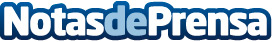 Cigna ofrece las 5 claves para disfrutar de las navidades y no obsesionarse con la dieta y las finanzasLas navidades son época de excesos y, por ello, buscar alternativas con las que ahorrar y comer saludable es esencial para poder disfrutar de las fiestas con moderación y equilibrio. Sustituir la carne roja por la blanca, convertir los entrantes en fuente de proteína, acabar con un postre ligero, cuidar de la salud mental y del bienestar financiero son las claves con las que disfrutar de la Navidad y aprovechar a instaurar hábitos de vida más saludables para el año nuevoDatos de contacto:Santiago LarreaCigna606063148Nota de prensa publicada en: https://www.notasdeprensa.es/cigna-ofrece-las-5-claves-para-disfrutar-de_1 Categorias: Nacional Nutrición Sociedad Seguros Bienestar http://www.notasdeprensa.es